H O T Ă R Â R E A   Nr. 40din 29 mai 2014privind aprobarea  închirierii prin licitație publică  a  suprafaţei  de 34,00  ha  pășune din patrimoniu  privat al Municipiului  Dej, aflate în administrarea Consiliului local al Municipiului Dej          Consiliul local al Municipiului Dej, întrunit în ședința ordinară din data de 29 mai 2014;         Având în vedere proiectul de hotărâre, prezentat din iniţiativa primarului Municipiului Dej, întocmit în baza Prevederilor Ordonanței de Urgență a Guvernului Nr. 34 din 23 aprilie 2013 privind organizarea, administrarea  şi exploatarea pajiştilor permanente şi pentru modificarea şi completarea Legii fondului funciar Nr. 18/1991; Hotărârea Guvernului României Nr. 1064/2013 privind aprobarea normelor metodologice de aplicare a Ordonanței de Urgență a Guvernului Nr. 34/2013;  - Prevederile Ordinului Ministrului Agriculturii şi Dezvoltării Rurale şi Viceprim ministrul Ministerului Dezvoltării Regionale şi administraţiei publice Nr. 407 din 31 mai 2013 privind aprobarea contractelor cadru de concesiune şi închiriere a suprafeţelor de pajişti aflate in domeniul public/privat al comunelor, oraşelor, respectiv al municipiilor;- Prevederile Ordinului Ministrului Agriculturii şi Dezvoltării Rurale Nr. 544 din 21 iunie 2013 privind metodologia de calcul a încărcăturii optime de animale pe hectar de pajişte; proiect avizat favorabil în ședința de lucru a comisiei economice din data de 29 mai 2014;      Ținând cont de prevederile  ’art. 36’, alin. (2), lit c), alin (5), lit.b, ’art.115’, alin. (1), lit. b),  ’art. 123’, alin (1), alin.(2) şi ’art. 45’, alin. (3) din Legea Nr. 215/2001 privind administrația publică locală, republicată, cu modificările și completările ulterioare, H O T Ă R Ă Ș T E  :Art. 1.  Aprobă  iniţierea procedurii de închiriere a pajiştilor  disponibile, în suprafaţă de 34 ha,  pășune din patrimoniu  privat al Municipiului  Dej  aflate în administrarea Consiliului local al Municipiului Dej, conform  Anexei 1, care face parte integrantă din prezenta hotărâre.Art. 2.Termenul de închiriere a pajiştilor este de maximum 5 ani.Art. 3.  Aprobă Regulamentul  privind regimul închirierii pajiştilor aflate în proprietatea privată a Municipiului Dej, conform Anexei Nr. 2 care face parte integrantă  din face parte integrantă din prezenta hotărâre. Art. 4. Tariful de pornire la licitaţie pentru pajiştile  disponibile aflate în administrarea Consiliului local al Municipiului Dej este de 100 lei/an/ha.Art. 5.  Aprobă caietul de sarcini privind închirierea pajiştilor disponibile, aflate în proprietatea privată  a Municipiului Dej, conform Anexei Nr. 3, care face parte integrantă din prezenta hotărâre.    Art. 6. Aprobă modelul contractului de închiriere conform prevederilor Anexei Nr. 4.    Art. 7. Cu ducerea la îndeplinire a prevederilor prezentei hotărâri se încredințează Compartimentul Agricol Fond Funciar, Compartimentul Juridic, Biroul Programe, Serviciul Tehnic ,Direcţia Economică din cadru Primăriei  Municipiului  DEJ .Preşedinte de şedinţă,      Lazăr NicolaeNr. consilieri în funcţie -  19						Nr. consilieri prezenţi   -  18  Nr. voturi pentru	   - 12 	Nr. voturi împotrivă	   -   	Abţineri	               - 6 			        Contrasemnează							             Secretar,						                                                                    Covaciu Andron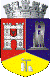 ROMÂNIAJUDEŢUL CLUJCONSILIUL LOCAL AL MUNICIPIULUI DEJStr. 1 Mai nr. 2, Tel.: 0264/211790*, Fax 0264/223260, E-mail: primaria@dej.ro